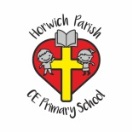 RE Summer term 1 Year OneWhy is baptism special?RE Summer term 1 Year OneWhy is baptism special?Key vocabularyExplanation/ definitionKey KnowledgeBaptism Ceremony in which someone is sprinkled/immersed in water as a sign that he or she has become a Christian.Baptism is an occasion when promises are made to God and people are welcomed as a member of the church.Water is a symbol of baptism.People can be baptised at any age, in the font at church, in a pool, a river or the sea.Jesus was baptised in the river Jordan.People of faiths other than Christianity also welcome new babies in special ways.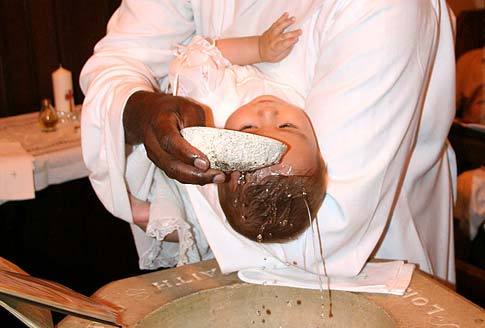 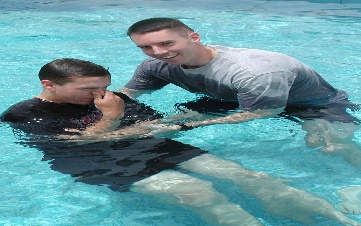 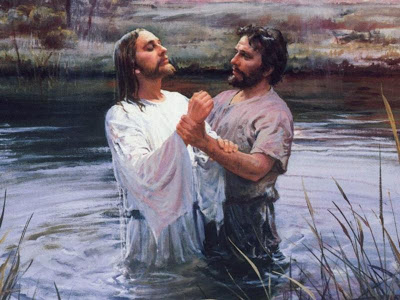 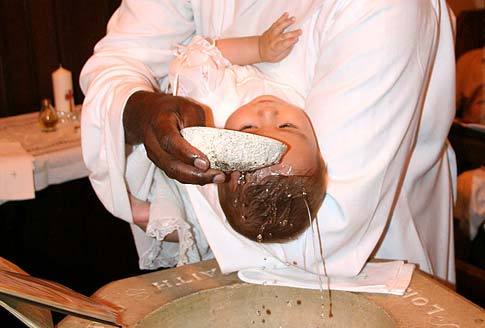 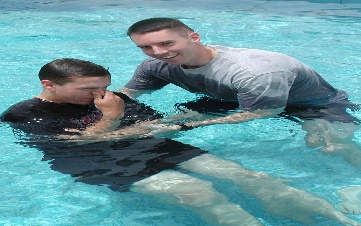 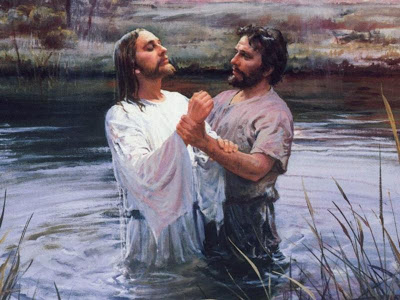 Font Bowl in a church that holds water for baptisms.Baptism is an occasion when promises are made to God and people are welcomed as a member of the church.Water is a symbol of baptism.People can be baptised at any age, in the font at church, in a pool, a river or the sea.Jesus was baptised in the river Jordan.People of faiths other than Christianity also welcome new babies in special ways.Christening Christian ceremony in which a child is given a name and made a member of a church.Baptism is an occasion when promises are made to God and people are welcomed as a member of the church.Water is a symbol of baptism.People can be baptised at any age, in the font at church, in a pool, a river or the sea.Jesus was baptised in the river Jordan.People of faiths other than Christianity also welcome new babies in special ways.Vicar A priest in the Church of England.Baptism is an occasion when promises are made to God and people are welcomed as a member of the church.Water is a symbol of baptism.People can be baptised at any age, in the font at church, in a pool, a river or the sea.Jesus was baptised in the river Jordan.People of faiths other than Christianity also welcome new babies in special ways.MinisterMember of the clergy.Baptism is an occasion when promises are made to God and people are welcomed as a member of the church.Water is a symbol of baptism.People can be baptised at any age, in the font at church, in a pool, a river or the sea.Jesus was baptised in the river Jordan.People of faiths other than Christianity also welcome new babies in special ways.PriestA person who can administer the sacraments (communion), preach and perform religious ceremonies.Baptism is an occasion when promises are made to God and people are welcomed as a member of the church.Water is a symbol of baptism.People can be baptised at any age, in the font at church, in a pool, a river or the sea.Jesus was baptised in the river Jordan.People of faiths other than Christianity also welcome new babies in special ways.GodparentsA person who promises at a child’s baptism to bring the child up as a Christian.Baptism is an occasion when promises are made to God and people are welcomed as a member of the church.Water is a symbol of baptism.People can be baptised at any age, in the font at church, in a pool, a river or the sea.Jesus was baptised in the river Jordan.People of faiths other than Christianity also welcome new babies in special ways.WaterUsed as a symbol of new life during baptism, to remind us of Jesus’ baptism.Baptism is an occasion when promises are made to God and people are welcomed as a member of the church.Water is a symbol of baptism.People can be baptised at any age, in the font at church, in a pool, a river or the sea.Jesus was baptised in the river Jordan.People of faiths other than Christianity also welcome new babies in special ways.BelongingA close relationship with something/someone (e.g. with God, Jesus, the church).Baptism is an occasion when promises are made to God and people are welcomed as a member of the church.Water is a symbol of baptism.People can be baptised at any age, in the font at church, in a pool, a river or the sea.Jesus was baptised in the river Jordan.People of faiths other than Christianity also welcome new babies in special ways.Baptism is an occasion when promises are made to God and people are welcomed as a member of the church.Water is a symbol of baptism.People can be baptised at any age, in the font at church, in a pool, a river or the sea.Jesus was baptised in the river Jordan.People of faiths other than Christianity also welcome new babies in special ways.Key skillsKey skillsKey skillsBy the end of this unit, pupils are expected to be able to:Talk about what belonging means to them.Use religious vocabulary such as vicar, priest, font, baptism, church, and prayer.Tell you about what happens when a baby is baptised.Talk about the ways in which people of other faiths welcome new babies.By the end of this unit, pupils are expected to be able to:Talk about what belonging means to them.Use religious vocabulary such as vicar, priest, font, baptism, church, and prayer.Tell you about what happens when a baby is baptised.Talk about the ways in which people of other faiths welcome new babies.By the end of this unit, pupils are expected to be able to:Talk about what belonging means to them.Use religious vocabulary such as vicar, priest, font, baptism, church, and prayer.Tell you about what happens when a baby is baptised.Talk about the ways in which people of other faiths welcome new babies.